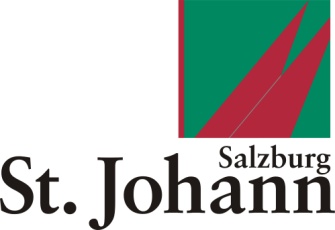 An dieStadtgemeinde St. Johann im PongauHauptstraße 185600 St. Johann im PongauBetreff: Ansuchen um Förderung eines E-MopedsHiermit wird um die Gewährung eines nicht rückzahlbaren Zuschusses für den Ankauf eines E-Mopeds angesucht.Förderungswerber:Mit meiner Unterschrift bestätige ich, dass sich dieses Elektrofahrzeug in meinem Eigentum und an obgenannter Adresse befindet. Stichprobeartige Kontrollen können durchgeführt werden. Bei falschen Angaben bin ich verpflichtet die Fördersumme zu retournieren.St. Johann, 	…..………………………….Ort, Datum	UnterschriftBeilage:RechnungskopieVor- und ZunameWohnadresseTelefonnummerBankverbindung BankinstitutBankverbindung KontonummerBankverbindung BankleitzahlAngabe zum MopedE-Moped:         Größe:                E-Moped:         Größe:                